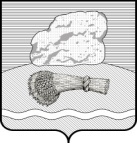 РОССИЙСКАЯ ФЕДЕРАЦИЯКАЛУЖСКАЯ ОБЛАСТЬ ДУМИНИЧСКИЙ РАЙОНСЕЛЬСКАЯ  ДУМА  СЕЛЬСКОГО ПОСЕЛЕНИЯ«СЕЛО ЧЕРНЫШЕНО»Р Е Ш Е Н И Е25   мая     2023 г.    					                                № 13О проведении публичных слушаний по проекту Решения сельской Думы сельского поселения «Село Чернышено» «О внесении изменений и дополнений в Устав сельского поселения «Село Чернышено»      Рассмотрев проект решения Сельской Думы сельского поселения «Село Чернышено» «О внесении изменений и дополнений в Устав сельского поселения «Село Чернышено»,  руководствуясь  ст.28  Федерального закона от 06.10.2003 года № 131-ФЗ «Об общих принципах организации местного самоуправления в Российской Федерации», статьями 24,25 Федерального закона от 21.07.2014 г №212-ФЗ «Об основах общественного контроля в Российской Федерации», Положением  о публичных слушаниях в сельском поселении «Село Чернышено» ,   утвержденным  Решением Сельской Думы сельского поселения №13  от 31.10.2006 г, Уставом сельского поселения «Село Чернышено Сельская Дума сельского поселения «Село Чернышено» РЕШИЛА:Провести  16 июня  2023 г. публичные слушания по проекту Решения сельской Думы сельского поселения «Село Чернышено» «О внесении изменений и дополнений в Устав сельского поселения «Село Чернышено»,  (приложение №1).  Публичные слушания провести в   здании   администрации сельского поселения «Село Чернышено» по адресу: с. Чернышено, ул.Ленина д.7, в 17-00 часов. Обнародовать проект решения сельской Думы «О внесении изменений и дополнений в Устав сельского поселения «Село Чернышено»,  (приложение №1).  Для подготовки и проведения публичных слушаний создать организационный комитет (комиссию) в составе:Руководитель оргкомитета (комиссии) Проничкина Г.Н.члены оргкомитета (комиссии)              Евсеева В.Г.                                                                Закиржанова Н.А. Довести до сведения населения сельского поселения « Село Чернышено», что обнародованный проект Решения сельской Думы сельского поселения «Село Чернышено» «О внесении изменений и дополнений   в Устав сельского поселения сельское поселение «Село Чернышено» может обсуждаться на собраниях трудовых коллективов, общественных объединений, партий и организаций, иных собраниях граждан.           Выработанные в ходе обсуждения предложения к проекту решения с указанием автора, внесшего предложение, направляются в организационный комитет (комиссию) по форме, согласно приложению, не позднее 5 дней до даты проведения публичных слушаний.           К предложению должны быть приложены аргументированные обоснования вносимых предложений, а так же протокол собрания. На собрании выбирается представитель, который примет участие в выступлениях не публичных слушаниях с аргументацией вносимых предложений( приложение №2).        6.  Данное решение вступает в силу с момента  его обнародования.      7. Контроль исполнения данного решения оставляю за собой   Глава  сельского поселения                                                   Р.Н.Леонов	Приложение №2к решению сельской Думы            №__   от   ________    2023 г ФОРМАпредложений к проекту решения сельской Думы                        О проведении публичных слушаний «О внесении изменений и дополнений в Устав                                           сельского поселения «Село  Чернышено»							____________________________________									п о д п и с ь ПРОЕКТ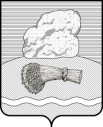 РОССИЙСКАЯ ФЕДЕРАЦИЯКалужская областьДуминичский районСельская Дума сельского поселения«СЕЛО ЧЕРНЫШЕНО»РЕШЕНИЕ«___»  _________  2023 года                                                                                         №  ___О внесении изменений и дополнений в Уставсельского поселения «Село Чернышено»В целях приведения в соответствие Устава сельского поселения «Село Чернышено» с вступившими в силу изменениями и дополнениями в Федеральный закон от 06.10.2003 № 131–ФЗ «Об общих принципах организации местного самоуправления в Российской Федерации»,  руководствуясь ст.24 Устава сельского поселения «Село Чернышено», сельская Дума    РЕШИЛА: 1. Внести в Устав сельского поселения «Село Чернышено» (в ред. решений сельской Думы сельского поселения «Село Чернышено» от  05.11.2019г № 24; №16 от 15.11.2005г; №23 от 16.12.2006г;№9 от 13.04.2009г; № 23 от 30.12.2009г;;№21 от 24.07.2010г; №13 от 04.07.2012г; № 1 от 14.01.2015г; № 21 от 30.06.2015г; №19 от 25.07.2016г; №32 от 08.12.2017г; №5 от 19.02.2018г; №15 от 28.04.2018г; № №1 от 09.01.2019г; № 14 от 12.04.2021г; №21 от 11.05.2021г; №26 от 01.06.2021г; №38 от 03.09.2021г) следующие изменения:1.1. В статье 11 «Местный референдум» :1) в абзаце 4 части 4.1 слова «избирательной комиссией сельского поселения» заменить словами «комиссией, организующей подготовку и проведение местного референдума».1.2. В статье 12 «»Муниципальные выборы»:1) в абзаце 1 части 2 слова «избирательной комиссией сельского поселения» заменить словами «комиссией, организующей подготовку и проведение муниципальных выборов»;2) в тексте абзаца 3 части 2 слово «избирательная» исключить.1.3. В статье 15.1:1) часть 2 изложить в следующей редакции:«2. Староста сельского населенного пункта назначается представительным органом муниципального образования, в состав которого входит данный сельский населенный пункт, по представлению схода граждан сельского населенного пункта. Староста сельского населенного пункта назначается из числа граждан Российской Федерации, проживающих на территории данного сельского населенного пункта и обладающих активным избирательным правом, либо граждан Российской Федерации, достигших на день представления сходом граждан 18 лет и имеющих в собственности жилое помещение, расположенное на территории данного сельского населенного пункта.»;2) абзац первый части 3 после слов «муниципальную должность» дополнить словами «, за исключением муниципальной должности депутата представительного органа муниципального образования, осуществляющего свои полномочия на непостоянной основе,»;3) пункт 1 части 4 после слов «муниципальную должность» дополнить словами «, за исключением муниципальной должности депутата представительного органа муниципального образования, осуществляющего свои полномочия на непостоянной основе,»;1.4. Статью 27 дополнить частью 1.1. следующего содержания:«1.1. Полномочия депутата представительного органа муниципального образования прекращаются досрочно решением представительного органа муниципального образования в случае отсутствия депутата без уважительных причин на всех заседаниях представительного органа муниципального образования в течение шести месяцев подряд.».1.5. Статью 38 «Избирательная комиссия сельского поселения» признать утратившей силу.           2. Направить принятые в Устав изменения в Управление Министерства юстиции Российской Федерации по Калужской области для проведения государственной регистрации.           3. Настоящее решение подлежит обнародованию после его государственной регистрации и вступает в силу после его обнародования.Глава сельского поселения«Село Чернышено»							Р.Н.Леонов№ п/пНомер статьи, пункта проекта, названиеРедакция статьи проектаПредлагаемый текст поправки статьи проектаАвтор предложения